ALTERNATIVAS: IDENTIFIQUE LA ALTERNATIVA CORRECTA (1 PTO. C/U.)El término AST dentro de los fundamentos de seguridad en el trabajo, se define como:Ayuda y seguridad del trabajo.Análisis seguro de trabajo.Análisis y seguimiento del trabajador.Análisis de seguridad en el trabajo.Los 4 pasos fundamentales para diseñar y confeccionar una AST es:Seleccionar el trabajo que se va a realizar – Identificar los pasos del proceso de trabajo – Analizar cada paso y ponderar los riesgos asociados.Analizar cada paso y ponderar los riesgos asociados – Desarrollar un plan para mitigar los riesgos – Identifica los pasos del proceso de trabajo – evaluar los riesgos en base a la seguridad.Seleccionar el trabajo que se va a realizar – Analizar cada paso y ponderar los riesgos asociados – Desarrollar un plan para mitigar los riesgos.Seleccionar el trabajo que se va a realizar – Identificar los pasos del proceso de trabajo – Analizar cada paso y ponderar los riesgos asociados – Desarrollar un plan para mitigar los riesgos.Dos consejos o tips para confeccionar una AST de manera óptima son: La AST debe ir siempre firmada por el supervisor o prevencionista de la empresa, ya que, se trata de un documento legal. – La AST debe incluir como mínimo 3 riesgos potenciales y 3 medidas de control por cada etapa analizada.Si los peligros y medidas de control cambian la etapa no se debe subdividir. – La AST debe ir siempre firmada por el supervisor o prevencionista de la empresa, ya que, se trata de un documento legal.La AST debe incluir como mínimo 3 riesgos potenciales y 3 medidas de control por cada etapa analizada. – La AST la puede confeccionar cualquier persona, aunque ésta no sea parte de la empresa.La AST la puede confeccionar cualquier persona, aunque ésta no sea parte de la empresa. – No es necesario que la AST vaya firmada por los trabajadores que realizan el trabajo dentro de la empresaLa distancia mínima a la posición frente a un siniestro (amago de incendio) es: A 2 metros.A 3 metros.A 5 metros.A 6 metros.¿Cuál es la posición que debe adoptar una persona mientras manipula un exterior? De abajo hacia arriba.De lado.De frente.Hacia la base del fuego.¿Qué es lo primero que se debe considerar al manipular un extintor?Se determina la clase fuego.Se quita la traba de seguridad.Se verifica que el extintor esté lleno.Se utiliza el EPP requerido.Un buen housekeeping significa:Tener cosas innecesarias en lugares inapropiadosLograr identificar los desechosTener artículos innecesarios en lugares apropiados  Lograr una buena coordinación en el desarrollo de suministros.Uno de los signos para identificar un mal housekeeping es: Áreas de trabajo mal organizadas.Accidentes repetitivos.Malas planificaciones.Mal programa de recursos.El resultado de un housekeeping productivo es en base a: Calidad, producción, medio ambiente y control de dañosCalidad, seguridad, productividad y entorno limpioCalidad, desarrollo de área, productividad y entorno limpio. Calidad, seguridad, productividad en desarrollo y control de daños.Uno de los efectos en ámbito de seguridad de un housekeeping es: Disminuir la tasa de accidentes por caídas y causas de incendios Disminuir el riesgo eléctricoDisminuir el riesgo por atropello Disminuir el riesgo de accidente por enfermedad profesional¿Qué es peligro?Son las consecuencias provocadas por un accidente.La combinación entre la probabilidad de que ocurra un evento peligroso y la gravedad de las consecuencias.Fuente o situación con potencial de daños a personas.Enfermedad profesional causada por una manera directa por el ejercicio de la profesión.¿Qué es riesgo?Es la probabilidad que ocurra un evento peligroso y la gravedad de las consecuencias de esa ocurrencia. Es cuando ocurre un accidente con causal de daños a personas.Es cuando una persona emplea o provoca un accidente.Es una fuente con potencial de daño.¿Qué es consecuencia?Es el resultado de un accidente debido a un riesgo no controlado.Evento relacionado con el trabajo y que potencialmente pudo ocasionar lesiones a las personas y daños o pérdidas a la propiedad o a los procesos.Todo suceso repentino que sobrevenga por causa o ocasión del trabajo.Es el resultado de la ley 16.744. La definición de aislamiento corresponde a:Es la acción de interrumpir el flujo de energía desde la fuente hacia el equipo o sistema.Es la acción de interrumpir el flujo de energía desde la fuente hacia donde esté trabajando directamente el trabajador.Es la acción de interrumpir el flujo de energía desde el lugar que trabaja el trabajador hacia el suministro secundario de la energía.Es la acción de interrumpir el flujo de energía desde el equipo energizado hasta el tablero aguas arriba del tablero secundario.La definición de bloqueo corresponde a:Es la acción de asegurar el aislamiento, con un dispositivo especial de marca American lock.Es la acción de asegurar el bloqueo con un dispositivo propio al equipo.Es la acción de asegurar el Aislamiento, con un dispositivo propio al equipo o anexo a éste.Es la acción de asegurar el bloqueo con un dispositivo especial de marca American lock.La definición de energía cero es:Aseguramiento a un punto de cero manifestaciones de energías potenciales.Prueba realizada por un técnico capacitado con un instrumento certificado.Aseguramiento de todo el sistema de cero manifestaciones de energías potenciales.Prueba realizada por los electricistas con un multímetro digital.En palabras simples la jerarquía de control de riesgo es:Define los controles que se deben aplicar al evaluar un riesgoDefine el orden en el que se deben considerar todos los controles.Es un sistema de prevención de riesgo creado por la Mutual.Define los controles que se deben llevar a cabo de acuerdo con la Mutual.La definición de, “Se deben instalar sistemas de ventilación, protección de máquinas, enclavamientos, aislamiento de sonidos, etc.” Corresponde a:Los controles de ingeniería.Sustitución.EPPControl administrativo.¿Qué es una regla cardinal?Es una regla que servirá para poder implementar nuevas condiciones de trabajo.Es una regla que se utiliza principalmente para informar al trabajador de sus labores diarias en el trabajo.Es una regla que regula un comportamiento, por la cual se disciplina a una persona, hasta crear una cultura. Son obligatorias y están vinculadas a conductas segurasEs una regla que debemos utilizar luego de finalizado el trabajo a realizar. Son obligatorias.¿Cuál es el objetivo de una regla cardinal?Definir los trabajos a realizar durante la jornada.Definir claramente las instrucciones a seguir, para evitar accidentes graves y fatales.Determinar las condiciones en las cuales se va a llevar a cabo el trabajo diario.Establecer el diseño de la instalación en la cual se van a llevar a cabo las labores diarias.¿Cuál enunciado corresponde a una regla intransable?No cumplir con todas las leyes vigentes.Siempre evaluar los riesgos del trabajo que se va a realizar.Siempre analizar los riesgos después de realizado el trabajo.Siempre cumplir con la mayoría de las leyes vigentes.Un check list es:Formato generado para realizar actividades no repetitivas.Controla el cumplimiento de una lista de requisitos.Chequea la ubicación de lo que se desea revisar.Organiza el trabajo ya realizado.El check list nos sirve para:Realización de actividades en las que no es muy importante todos los pasos.Examinar o analizar la localización de los defectos. Verificando las causas de los defectos.Examinar o analizar la localización de los defectos. No verificando las causas de los defectos.Recopilar datos solo del momento.¿Qué es un EPP? (equipo de protección personal):Es un equipo de protección que sirve, para proteger solo la cabeza y los piesLos epp se utilizan solamente en la industria.Los epp debe utilizarlo solamente el trabajador cuando se siente inseguroEquipo destinado a proteger al trabajador de uno o varios riesgos que puedan presentar una amenaza para su salud o seguridad en el trabajo.Los cascos de seguridad protegen de:Solamente me protegen de golpes y salpicadurasMe protegen de golpes, impactos y salpicadurasMe protegen de golpes, impactos, salpicaduras, riesgos eléctricos, etc.Me protegen de golpes, impactos y salpicaduras.Los guantes de seguridad: Es un elemento de protección eficaz, que sirve para proteger las Manos y el Antebrazo, los riesgos son:Mecánicos, Térmicos y químicosMecánicos, térmicos, químicos, Biológicos.Mecánicos, Térmicos, Químicos, Eléctricos y BiológicosSolamente Mecánicos y Térmicos. ¿En qué consiste la ley del SACO?Es una ley que regula el peso de cargas manuales hasta un máximo de 25 kg en los hombres y 20 kg en las mujeres Es una ley que regula el peso de cargas manuales hasta un máximo de 20 kg en los hombres y 25kg en las mujeresEs una ley que regula el peso de cargas manuales hasta un máximo de 50 kg en los hombres y 25kg en las mujeresEs una ley que regula el peso de cargas manuales hasta un máximo de 60 kg en los hombres y 40 kg en las mujeresEs un documento que indica los pasos a seguir para ejecutar acciones seguras dentro del colegio y/o talleres, Esta definición corresponde a: ASTCheck listProtocolo de seguridad Reglas cardinales ¿A qué nos referimos con enfermedad profesional?Enfermedad que se causa fuera del lugar de trabajoEnfermedades que se producen por las funciones que se realizan en el trabajoEnfermedades comunes Enfermedades hereditarias¿Qué es la silicosis?es una enfermedad causada por el agua es una enfermedad relacionada con el sistema nervioso es una enfermedad degenerativa provocada por la polución en minería  es una enfermedad común en cualquier trabajoPREGUNTAS DE DESARROLLO: CONTESTE LAS PREGUNTAS DE FORMA DETALLADA, ARGUMENTANDO CON DESARROLLO. Identificar 2 peligros y 2 riesgos característicos en un proceso de soladura al arco manual. Según tu experiencia desde primero y tercero medio, de los módulos del área  metalmecánica. Reconoce 1 peligro y 1 riesgo asociado a las operaciones de mecanizado manual.Complete la A.S.T. a través de una situación o experiencia realizada en el módulo de Mantenimiento de herramientas en tercero medio. Identificando Tarea, Área específica y Empresa y así definir las etapas de la tarea.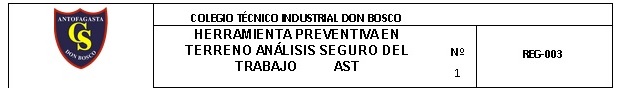 EL PROCEDIMIENTO DE TRABAJO DEBE ESTAR EN TERRENO, CON ESTA AST Y TODOS LOS TRABAJADORES DEBEN ESTAR INSTRUIDOS EN LA APLICACIÓN Y HABER APROBADO UNA EVALUACIÓN RESPECTO DEL MISMO.LAS ACTIVIDADES NO PUEDEN SER INICIADAS SIN LA REVISIÓN DEL LÍDER DEL EQUIPO DE TRABAJO. EL AST DEBE SER REVISADO Y FIRMADO POR EL SUPERVISOR DEL EQUIPO EN EL TRANSCURSO DE LAS PRIMERAS 3 HORAS DE INICIADO EL TRABAJO.Colegio Técnico Industrial Don Bosco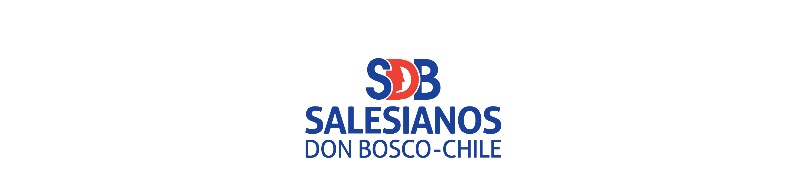 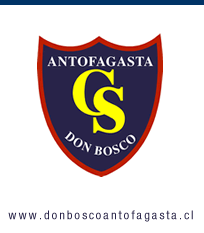 Salesianos AntofagastaÁrea Técnico-ProfesionalColegio Técnico Industrial Don BoscoSalesianos AntofagastaÁrea Técnico-ProfesionalColegio Técnico Industrial Don BoscoSalesianos AntofagastaÁrea Técnico-ProfesionalColegio Técnico Industrial Don BoscoSalesianos AntofagastaÁrea Técnico-ProfesionalColegio Técnico Industrial Don BoscoSalesianos AntofagastaÁrea Técnico-ProfesionalColegio Técnico Industrial Don BoscoSalesianos AntofagastaÁrea Técnico-ProfesionalColegio Técnico Industrial Don BoscoSalesianos AntofagastaÁrea Técnico-Profesional“Hágase tu voluntad, así en la tierra como en el cielo”BUENOS CRISTIANOS Y HONESTOS CIUDADANOS“Hágase tu voluntad, así en la tierra como en el cielo”BUENOS CRISTIANOS Y HONESTOS CIUDADANOS“Hágase tu voluntad, así en la tierra como en el cielo”BUENOS CRISTIANOS Y HONESTOS CIUDADANOS“Hágase tu voluntad, así en la tierra como en el cielo”BUENOS CRISTIANOS Y HONESTOS CIUDADANOS“Hágase tu voluntad, así en la tierra como en el cielo”BUENOS CRISTIANOS Y HONESTOS CIUDADANOS“Hágase tu voluntad, así en la tierra como en el cielo”BUENOS CRISTIANOS Y HONESTOS CIUDADANOS“Hágase tu voluntad, así en la tierra como en el cielo”BUENOS CRISTIANOS Y HONESTOS CIUDADANOS DE ÁREA TÉCNICO-PROFESIONAL DE ÁREA TÉCNICO-PROFESIONAL DE ÁREA TÉCNICO-PROFESIONAL DE ÁREA TÉCNICO-PROFESIONAL DE ÁREA TÉCNICO-PROFESIONAL DE ÁREA TÉCNICO-PROFESIONAL DE ÁREA TÉCNICO-PROFESIONALCURSOPUNTAJE IDEALPUNTAJE REALNOTA4°ANOMBRE DEL MAESTRO: ÁREA TÉCNICO-PROFESIONALNOMBRE DEL MAESTRO: ÁREA TÉCNICO-PROFESIONALNOMBRE DEL MAESTRO: ÁREA TÉCNICO-PROFESIONALNOMBRE DEL MAESTRO: ÁREA TÉCNICO-PROFESIONALFECHA: UNIDAD: FUNDAMENTOS DE SEGURIDAD EN EL TRABAJOUNIDAD: FUNDAMENTOS DE SEGURIDAD EN EL TRABAJOUNIDAD: FUNDAMENTOS DE SEGURIDAD EN EL TRABAJOUNIDAD: FUNDAMENTOS DE SEGURIDAD EN EL TRABAJOFECHA: CONTENIDOS: LEY 16.744, RIESGOS Y PELIGROS, AISLAMIENTO Y BLOQUEO, ENERGÍA CERO, JERARQUÍA DE CONTROL DE RIESGOS, AST, REGLAS CARDINALES, HOUSEKEEPING, EPP, PROTOCOLOS DE SEGURIDAD INDUSTRIAL, EXTINTORES, ENFERMEDADES PROFESIONALES, CHECKLIST.CONTENIDOS: LEY 16.744, RIESGOS Y PELIGROS, AISLAMIENTO Y BLOQUEO, ENERGÍA CERO, JERARQUÍA DE CONTROL DE RIESGOS, AST, REGLAS CARDINALES, HOUSEKEEPING, EPP, PROTOCOLOS DE SEGURIDAD INDUSTRIAL, EXTINTORES, ENFERMEDADES PROFESIONALES, CHECKLIST.CONTENIDOS: LEY 16.744, RIESGOS Y PELIGROS, AISLAMIENTO Y BLOQUEO, ENERGÍA CERO, JERARQUÍA DE CONTROL DE RIESGOS, AST, REGLAS CARDINALES, HOUSEKEEPING, EPP, PROTOCOLOS DE SEGURIDAD INDUSTRIAL, EXTINTORES, ENFERMEDADES PROFESIONALES, CHECKLIST.CONTENIDOS: LEY 16.744, RIESGOS Y PELIGROS, AISLAMIENTO Y BLOQUEO, ENERGÍA CERO, JERARQUÍA DE CONTROL DE RIESGOS, AST, REGLAS CARDINALES, HOUSEKEEPING, EPP, PROTOCOLOS DE SEGURIDAD INDUSTRIAL, EXTINTORES, ENFERMEDADES PROFESIONALES, CHECKLIST.CONTENIDOS: LEY 16.744, RIESGOS Y PELIGROS, AISLAMIENTO Y BLOQUEO, ENERGÍA CERO, JERARQUÍA DE CONTROL DE RIESGOS, AST, REGLAS CARDINALES, HOUSEKEEPING, EPP, PROTOCOLOS DE SEGURIDAD INDUSTRIAL, EXTINTORES, ENFERMEDADES PROFESIONALES, CHECKLIST.CONTENIDOS: LEY 16.744, RIESGOS Y PELIGROS, AISLAMIENTO Y BLOQUEO, ENERGÍA CERO, JERARQUÍA DE CONTROL DE RIESGOS, AST, REGLAS CARDINALES, HOUSEKEEPING, EPP, PROTOCOLOS DE SEGURIDAD INDUSTRIAL, EXTINTORES, ENFERMEDADES PROFESIONALES, CHECKLIST.CONTENIDOS: LEY 16.744, RIESGOS Y PELIGROS, AISLAMIENTO Y BLOQUEO, ENERGÍA CERO, JERARQUÍA DE CONTROL DE RIESGOS, AST, REGLAS CARDINALES, HOUSEKEEPING, EPP, PROTOCOLOS DE SEGURIDAD INDUSTRIAL, EXTINTORES, ENFERMEDADES PROFESIONALES, CHECKLIST.ACTIVIDAD DE EVALUACIÓN: GUÍA EVALUADAACTIVIDAD DE EVALUACIÓN: GUÍA EVALUADAACTIVIDAD DE EVALUACIÓN: GUÍA EVALUADAACTIVIDAD DE EVALUACIÓN: GUÍA EVALUADAACTIVIDAD DE EVALUACIÓN: GUÍA EVALUADAACTIVIDAD DE EVALUACIÓN: GUÍA EVALUADAACTIVIDAD DE EVALUACIÓN: GUÍA EVALUADAUCL:TRABAJAR CON SEGURIDAD (U-0400-8111-032-V02).TRABAJAR CON SEGURIDAD (U-0400-8111-032-V02).TRABAJAR CON SEGURIDAD (U-0400-8111-032-V02).TRABAJAR CON SEGURIDAD (U-0400-8111-032-V02).TRABAJAR CON SEGURIDAD (U-0400-8111-032-V02).TRABAJAR CON SEGURIDAD (U-0400-8111-032-V02).APRENDIZAJES ESPERADOSAPRENDIZAJES ESPERADOSAPRENDIZAJES ESPERADOSAPRENDIZAJES ESPERADOSAPRENDIZAJES ESPERADOSAPRENDIZAJES ESPERADOSAPRENDIZAJES ESPERADOSIdentificar condiciones de seguridad, tales como revisión de pauta de trabajo, registro de análisis de riesgos asociados a las labores a cumplir, verificación de estándares de seguridad y comunicación, cuando y a quien corresponda, sobre condiciones de riesgo, de acuerdo a procedimientos de trabajo y normativa vigente.Resguardar condiciones de seguridad del trabajador y del lugar de trabajo, realizando las tareas asignadas y cumpliendo con los procedimientos existentes, efectuando el control de salud y estado físico, realizando el análisis de requerimientos de seguridad en el área con pares y superiores, así como también la notificación, a quien corresponda, en caso de condiciones de riesgo, y abordando charlas de seguridad, de acuerdo a procedimientos de trabajo y normativa vigente.Identificar condiciones de seguridad, tales como revisión de pauta de trabajo, registro de análisis de riesgos asociados a las labores a cumplir, verificación de estándares de seguridad y comunicación, cuando y a quien corresponda, sobre condiciones de riesgo, de acuerdo a procedimientos de trabajo y normativa vigente.Resguardar condiciones de seguridad del trabajador y del lugar de trabajo, realizando las tareas asignadas y cumpliendo con los procedimientos existentes, efectuando el control de salud y estado físico, realizando el análisis de requerimientos de seguridad en el área con pares y superiores, así como también la notificación, a quien corresponda, en caso de condiciones de riesgo, y abordando charlas de seguridad, de acuerdo a procedimientos de trabajo y normativa vigente.Identificar condiciones de seguridad, tales como revisión de pauta de trabajo, registro de análisis de riesgos asociados a las labores a cumplir, verificación de estándares de seguridad y comunicación, cuando y a quien corresponda, sobre condiciones de riesgo, de acuerdo a procedimientos de trabajo y normativa vigente.Resguardar condiciones de seguridad del trabajador y del lugar de trabajo, realizando las tareas asignadas y cumpliendo con los procedimientos existentes, efectuando el control de salud y estado físico, realizando el análisis de requerimientos de seguridad en el área con pares y superiores, así como también la notificación, a quien corresponda, en caso de condiciones de riesgo, y abordando charlas de seguridad, de acuerdo a procedimientos de trabajo y normativa vigente.Identificar condiciones de seguridad, tales como revisión de pauta de trabajo, registro de análisis de riesgos asociados a las labores a cumplir, verificación de estándares de seguridad y comunicación, cuando y a quien corresponda, sobre condiciones de riesgo, de acuerdo a procedimientos de trabajo y normativa vigente.Resguardar condiciones de seguridad del trabajador y del lugar de trabajo, realizando las tareas asignadas y cumpliendo con los procedimientos existentes, efectuando el control de salud y estado físico, realizando el análisis de requerimientos de seguridad en el área con pares y superiores, así como también la notificación, a quien corresponda, en caso de condiciones de riesgo, y abordando charlas de seguridad, de acuerdo a procedimientos de trabajo y normativa vigente.Identificar condiciones de seguridad, tales como revisión de pauta de trabajo, registro de análisis de riesgos asociados a las labores a cumplir, verificación de estándares de seguridad y comunicación, cuando y a quien corresponda, sobre condiciones de riesgo, de acuerdo a procedimientos de trabajo y normativa vigente.Resguardar condiciones de seguridad del trabajador y del lugar de trabajo, realizando las tareas asignadas y cumpliendo con los procedimientos existentes, efectuando el control de salud y estado físico, realizando el análisis de requerimientos de seguridad en el área con pares y superiores, así como también la notificación, a quien corresponda, en caso de condiciones de riesgo, y abordando charlas de seguridad, de acuerdo a procedimientos de trabajo y normativa vigente.Identificar condiciones de seguridad, tales como revisión de pauta de trabajo, registro de análisis de riesgos asociados a las labores a cumplir, verificación de estándares de seguridad y comunicación, cuando y a quien corresponda, sobre condiciones de riesgo, de acuerdo a procedimientos de trabajo y normativa vigente.Resguardar condiciones de seguridad del trabajador y del lugar de trabajo, realizando las tareas asignadas y cumpliendo con los procedimientos existentes, efectuando el control de salud y estado físico, realizando el análisis de requerimientos de seguridad en el área con pares y superiores, así como también la notificación, a quien corresponda, en caso de condiciones de riesgo, y abordando charlas de seguridad, de acuerdo a procedimientos de trabajo y normativa vigente.Identificar condiciones de seguridad, tales como revisión de pauta de trabajo, registro de análisis de riesgos asociados a las labores a cumplir, verificación de estándares de seguridad y comunicación, cuando y a quien corresponda, sobre condiciones de riesgo, de acuerdo a procedimientos de trabajo y normativa vigente.Resguardar condiciones de seguridad del trabajador y del lugar de trabajo, realizando las tareas asignadas y cumpliendo con los procedimientos existentes, efectuando el control de salud y estado físico, realizando el análisis de requerimientos de seguridad en el área con pares y superiores, así como también la notificación, a quien corresponda, en caso de condiciones de riesgo, y abordando charlas de seguridad, de acuerdo a procedimientos de trabajo y normativa vigente.HABILIDADESHABILIDADESCOMPETENCIAS CONDUCTUALESCOMPETENCIAS CONDUCTUALESCOMPETENCIAS CONDUCTUALESCOMPETENCIAS CONDUCTUALESCOMPETENCIAS CONDUCTUALESIdentificarAnalizar.Resolver problemas.Comprobar.Aplicar.Simbolizar.Dibujar.IdentificarAnalizar.Resolver problemas.Comprobar.Aplicar.Simbolizar.Dibujar.ComunicaciónEfectividad personalTrabajo en equipoConducta segura y autocuidadoComunicaciónEfectividad personalTrabajo en equipoConducta segura y autocuidadoComunicaciónEfectividad personalTrabajo en equipoConducta segura y autocuidadoComunicaciónEfectividad personalTrabajo en equipoConducta segura y autocuidadoComunicaciónEfectividad personalTrabajo en equipoConducta segura y autocuidadoINSTRUCCIONESINSTRUCCIONESINSTRUCCIONESINSTRUCCIONESINSTRUCCIONESINSTRUCCIONESINSTRUCCIONESLa evaluación tiene un total de 45 puntos requiriendo para la nota 4 un puntaje de 27 puntos, correspondiente al 60% del puntaje total.Lea todas las preguntas, instrucciones y/o procedimientos de la evaluación antes de responder por escrito y/o ejecutar alguna acción. Los maestros del área técnica sólo resolverán sus consultas a través del correo electrónico institucional, indicados más abajo. No se responderán consultas por otro medio que no sea el indicado.Gustavo Pizarro Díaz: c.tecnica@donboscoantofagasta.clPaulino Lamas Marín: plamas@donboscoantofagasta.clJosé Valladares Vásquez: jvalladares@donboscoantofagasta.clLas calificaciones serán entregadas por el docente del módulo 15 días hábiles después de la entrega de esta evaluación.Esta evaluación puede ser entregada de dos formas. Para ambos efectos, la resolución del trabajo debe hacerse de forma ordenada y limpia.Impresa: Al tomar esta modalidad, el alumno debe solicitar el material impreso en Central de Apuntes y  entregar esta actividad resuelta en BiblioCRA impostergablemente el día lunes 23 de marzo de 9:00 a 13:00 horas.Digital: Descargar esta evaluación desde la pagína web del Colegio y enviarla resuelta impostergablemente el día lunes 23 de marzo hasta las 23:59 horas.La evaluación tiene un total de 45 puntos requiriendo para la nota 4 un puntaje de 27 puntos, correspondiente al 60% del puntaje total.Lea todas las preguntas, instrucciones y/o procedimientos de la evaluación antes de responder por escrito y/o ejecutar alguna acción. Los maestros del área técnica sólo resolverán sus consultas a través del correo electrónico institucional, indicados más abajo. No se responderán consultas por otro medio que no sea el indicado.Gustavo Pizarro Díaz: c.tecnica@donboscoantofagasta.clPaulino Lamas Marín: plamas@donboscoantofagasta.clJosé Valladares Vásquez: jvalladares@donboscoantofagasta.clLas calificaciones serán entregadas por el docente del módulo 15 días hábiles después de la entrega de esta evaluación.Esta evaluación puede ser entregada de dos formas. Para ambos efectos, la resolución del trabajo debe hacerse de forma ordenada y limpia.Impresa: Al tomar esta modalidad, el alumno debe solicitar el material impreso en Central de Apuntes y  entregar esta actividad resuelta en BiblioCRA impostergablemente el día lunes 23 de marzo de 9:00 a 13:00 horas.Digital: Descargar esta evaluación desde la pagína web del Colegio y enviarla resuelta impostergablemente el día lunes 23 de marzo hasta las 23:59 horas.La evaluación tiene un total de 45 puntos requiriendo para la nota 4 un puntaje de 27 puntos, correspondiente al 60% del puntaje total.Lea todas las preguntas, instrucciones y/o procedimientos de la evaluación antes de responder por escrito y/o ejecutar alguna acción. Los maestros del área técnica sólo resolverán sus consultas a través del correo electrónico institucional, indicados más abajo. No se responderán consultas por otro medio que no sea el indicado.Gustavo Pizarro Díaz: c.tecnica@donboscoantofagasta.clPaulino Lamas Marín: plamas@donboscoantofagasta.clJosé Valladares Vásquez: jvalladares@donboscoantofagasta.clLas calificaciones serán entregadas por el docente del módulo 15 días hábiles después de la entrega de esta evaluación.Esta evaluación puede ser entregada de dos formas. Para ambos efectos, la resolución del trabajo debe hacerse de forma ordenada y limpia.Impresa: Al tomar esta modalidad, el alumno debe solicitar el material impreso en Central de Apuntes y  entregar esta actividad resuelta en BiblioCRA impostergablemente el día lunes 23 de marzo de 9:00 a 13:00 horas.Digital: Descargar esta evaluación desde la pagína web del Colegio y enviarla resuelta impostergablemente el día lunes 23 de marzo hasta las 23:59 horas.La evaluación tiene un total de 45 puntos requiriendo para la nota 4 un puntaje de 27 puntos, correspondiente al 60% del puntaje total.Lea todas las preguntas, instrucciones y/o procedimientos de la evaluación antes de responder por escrito y/o ejecutar alguna acción. Los maestros del área técnica sólo resolverán sus consultas a través del correo electrónico institucional, indicados más abajo. No se responderán consultas por otro medio que no sea el indicado.Gustavo Pizarro Díaz: c.tecnica@donboscoantofagasta.clPaulino Lamas Marín: plamas@donboscoantofagasta.clJosé Valladares Vásquez: jvalladares@donboscoantofagasta.clLas calificaciones serán entregadas por el docente del módulo 15 días hábiles después de la entrega de esta evaluación.Esta evaluación puede ser entregada de dos formas. Para ambos efectos, la resolución del trabajo debe hacerse de forma ordenada y limpia.Impresa: Al tomar esta modalidad, el alumno debe solicitar el material impreso en Central de Apuntes y  entregar esta actividad resuelta en BiblioCRA impostergablemente el día lunes 23 de marzo de 9:00 a 13:00 horas.Digital: Descargar esta evaluación desde la pagína web del Colegio y enviarla resuelta impostergablemente el día lunes 23 de marzo hasta las 23:59 horas.La evaluación tiene un total de 45 puntos requiriendo para la nota 4 un puntaje de 27 puntos, correspondiente al 60% del puntaje total.Lea todas las preguntas, instrucciones y/o procedimientos de la evaluación antes de responder por escrito y/o ejecutar alguna acción. Los maestros del área técnica sólo resolverán sus consultas a través del correo electrónico institucional, indicados más abajo. No se responderán consultas por otro medio que no sea el indicado.Gustavo Pizarro Díaz: c.tecnica@donboscoantofagasta.clPaulino Lamas Marín: plamas@donboscoantofagasta.clJosé Valladares Vásquez: jvalladares@donboscoantofagasta.clLas calificaciones serán entregadas por el docente del módulo 15 días hábiles después de la entrega de esta evaluación.Esta evaluación puede ser entregada de dos formas. Para ambos efectos, la resolución del trabajo debe hacerse de forma ordenada y limpia.Impresa: Al tomar esta modalidad, el alumno debe solicitar el material impreso en Central de Apuntes y  entregar esta actividad resuelta en BiblioCRA impostergablemente el día lunes 23 de marzo de 9:00 a 13:00 horas.Digital: Descargar esta evaluación desde la pagína web del Colegio y enviarla resuelta impostergablemente el día lunes 23 de marzo hasta las 23:59 horas.La evaluación tiene un total de 45 puntos requiriendo para la nota 4 un puntaje de 27 puntos, correspondiente al 60% del puntaje total.Lea todas las preguntas, instrucciones y/o procedimientos de la evaluación antes de responder por escrito y/o ejecutar alguna acción. Los maestros del área técnica sólo resolverán sus consultas a través del correo electrónico institucional, indicados más abajo. No se responderán consultas por otro medio que no sea el indicado.Gustavo Pizarro Díaz: c.tecnica@donboscoantofagasta.clPaulino Lamas Marín: plamas@donboscoantofagasta.clJosé Valladares Vásquez: jvalladares@donboscoantofagasta.clLas calificaciones serán entregadas por el docente del módulo 15 días hábiles después de la entrega de esta evaluación.Esta evaluación puede ser entregada de dos formas. Para ambos efectos, la resolución del trabajo debe hacerse de forma ordenada y limpia.Impresa: Al tomar esta modalidad, el alumno debe solicitar el material impreso en Central de Apuntes y  entregar esta actividad resuelta en BiblioCRA impostergablemente el día lunes 23 de marzo de 9:00 a 13:00 horas.Digital: Descargar esta evaluación desde la pagína web del Colegio y enviarla resuelta impostergablemente el día lunes 23 de marzo hasta las 23:59 horas.La evaluación tiene un total de 45 puntos requiriendo para la nota 4 un puntaje de 27 puntos, correspondiente al 60% del puntaje total.Lea todas las preguntas, instrucciones y/o procedimientos de la evaluación antes de responder por escrito y/o ejecutar alguna acción. Los maestros del área técnica sólo resolverán sus consultas a través del correo electrónico institucional, indicados más abajo. No se responderán consultas por otro medio que no sea el indicado.Gustavo Pizarro Díaz: c.tecnica@donboscoantofagasta.clPaulino Lamas Marín: plamas@donboscoantofagasta.clJosé Valladares Vásquez: jvalladares@donboscoantofagasta.clLas calificaciones serán entregadas por el docente del módulo 15 días hábiles después de la entrega de esta evaluación.Esta evaluación puede ser entregada de dos formas. Para ambos efectos, la resolución del trabajo debe hacerse de forma ordenada y limpia.Impresa: Al tomar esta modalidad, el alumno debe solicitar el material impreso en Central de Apuntes y  entregar esta actividad resuelta en BiblioCRA impostergablemente el día lunes 23 de marzo de 9:00 a 13:00 horas.Digital: Descargar esta evaluación desde la pagína web del Colegio y enviarla resuelta impostergablemente el día lunes 23 de marzo hasta las 23:59 horas.Nro.Peligro / Aspecto: Fuente o situación con potencial de daños a las personas, ambiente, propiedad, calidad, etc.Riesgo / Impacto: La combinación entre la probabilidad de que ocurra un evento peligroso y la gravedad de las consecuencias de esta ocurrencia.1-2-Nro.Operación de mecanizado manualPeligro / Aspecto: Fuente o situación con potencial de daños a las personas, ambiente, propiedad, calidad, etc.Riesgo / Impacto: La combinación entre la probabilidad de que ocurra un evento peligroso y la gravedad de las consecuencias de esta ocurrencia.1-Limado2-Aserrado3-Taladrado4-EsmeriladoSituación / Tarea:Realizar ajuste y armado de diferencial a través de especificaciones, procedimientos escritos, herramientas e instrumentos de precisión, para el correcto mantenimiento del componente.Área Específica:Taller 120Empresa:MANTHE (Mantenimiento de herramientas)TAREA:TAREA:RUTINARIASINOTAREA:TAREA:NO RUTINARIASINOTAREA:TAREA:EMERGENCIASINOÁREA ESPECÍFICA:ÁREA ESPECÍFICA:EMPRESA:EMPRESA:EMPRESA:EMPRESA:EMPRESA:LÍDER A CARGO DEL EQUIPO DE TRABAJONOMBRE:¿EXISTE PROCEDIMIENTO DE TRABAJO?SINOLÍDER A CARGO DEL EQUIPO DE TRABAJOFIRMA:¿REQUIERE PERMISO DE TRABAJO?SINOIDENTIFICACIÓN DE LA TAREA¿Cuáles son las etapas de la tarea?PELIGROS / ENERGÍAS¿Qué nos puede lesionar o enfermar en cada etapa?CONSECUENCIAS¿Qué lesiones o impactos a la salud nos pueden ocurrir en cada etapa?CONTROLES¿Qué controles efectivos aplicaremos en cada etapa?Revisión del líder y supervisorRealizado por: Área Técnico-ProfesionalRevisado por: Juan Pablo García QuevedoAutorizado por: Sergio Chacana I.